HOMEWORKHOW TO USE A DICTIONARYRead the text and try to understand the meaning of the words and phrases in italics without a dictionary.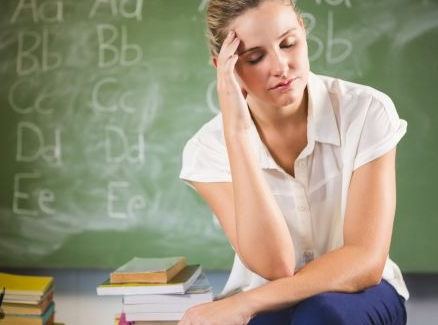 Kate opened her eyes with difficulty. Her 1 head was throbbing – she had a 2 headache; but she still had to get ready for work. After she had finished breakfast, she put on her coat and 3 headed to the bus stop. When she got to the staffroom, she found that all the other teachers were having a meeting about John Brown, the new 4 head of the school. They were unhappy about him because his new power 5 had gone to his head. He became very 6 pigheaded. Should they go and talk to him about it? In the end, teachers tossed a coin – 7 heads or tails (heads = go to see him, tails = forget about it) – and it was heads. Kate didn't want to be part of this so she tried to 8 keep her head down, but she somehow found herself at the 9 head of the little procession as they marched down the corridor towards Mr. Brown's office.The word ‘head’ is used 9 times in the text above. Find the definitions of the phrases below using Macmillan dictionary (https://www.macmillandictionary.com/). You can translate some of the phrases using Multitran (https://www.multitran.com).  Example: head – the top part of your body that has your brain, eyes, mouth etc in it – голова 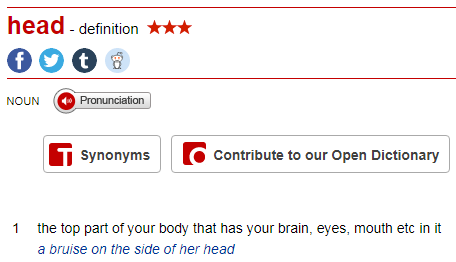 a bruise on the side of her headheadachev head (to)head of (school)go to someone’s headadj pigheadedheads (or tails)keep your head downbe at the head of smthComplete the sentences with the head-word in the correct form. The noise was giving her a __________ . She took some painkillers.I __________ out of the room when she called me back.She starred in her first film when she was 6. Her parents were afraid that success at such an early age can __________.Sometimes my husband is so __________ – he doesn’t want to change his opinions, even when it is obvious that he is not right.I’ll toss a coin. You choose __________.We have to wait and see what happens next. So, __________ until everything is over.As I am the __________ of the department I will make the final decision. Make some sentences about yourself using the head-words you learned above. ANSWERS1.  Read the text and pay attention to the word ‘head’. Try to understand the meaning of the words in italics without a dictionary.Reading the text.2.	The word ‘head’ is used 9 times in the text above. Find the definitions of the phrases below using Macmillan dictionary (https://www.macmillandictionary.com/). You can translate some of the phrases using Multitran (https://www.multitran.com).  Example: 1. head – the top part of your body that has your brain, eyes, mouth etc in it – голова a bruise on the side of her head2. headache – a pain in your head – головная больI’ve got a splitting headache (=an extremely bad headache).3. head to (v.) – to go in a particular direction – направляться, двигаться по направлениюbe headed: Where are you headed?4. head of (school) – the teacher in charge of a school – директор The American word is principal. 5. go to someone’s head –  if success goes to someone’s head, it makes them think that they are better or more important than they really are. – Вскружить голову, ударить в головуSuccess at such an early age can go to someone’s head.6. pigheaded – not willing to change your opinions or intentions, even when it is obvious that they are not right – упрямый 7. heads (or tails) – [plural] the side of a coin that has a picture of a head on it. The other side is tails – орел и решка8. keep your head down (British, informal) – to continue doing something quietly, especially when there is trouble happening around you – не высовыватьсяI have got to keep my head down and play it as it comes.9. be at the head of smth – the top or front part of something – в начале, во главе head of: We walked straight to the head of the queue.3. Complete the sentences with the head-word in the correct form. 1. The noise was giving her a headache. She took some painkillers.2. I was heading out of the room when she called me back.3. She starred in her first film when she was 6. Her parents were afraid that success at such an early age can go to her head.4. Sometimes my husband is so pigheaded – he doesn’t want to change his opinions, even when it is obvious that he is not right.5. I’ll toss a coin. You choose heads or tails.6. We have to wait and see what happens next. So, keep your head down until everything is over.7. As I am the head of the department I will make the final decision. 4. Make some sentences about yourself using the head-words you learned before.Your answers